!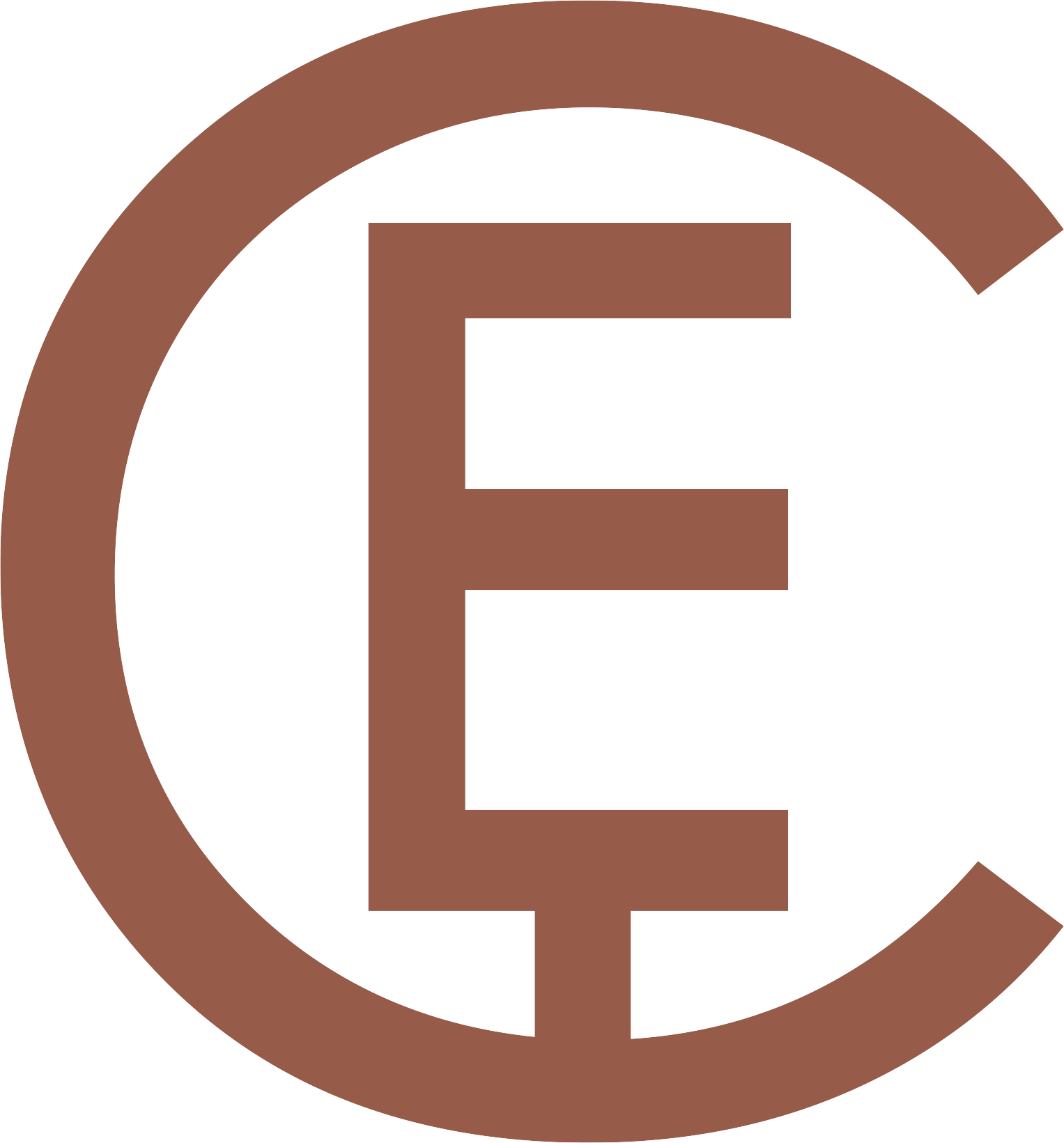 MENU LYONNAIS30,00  €  Petite salade lyonnaise Salade mélangée, œuf poché, croûtons, lardons OuTerrine MaisonQuenelle de brochet, sauce crustacésQuenelle gratinée, champignons de Paris, rizOu Paleron de Bœuf sauce au vin, linguinesFromage Ou Dessert au choix½ Saint MarcellinOuFromage blanc nature, crème ou coulisOuIle Flottante Ou Tarte du jour                                                  (Fromage et dessert supplement 5,00 €) 